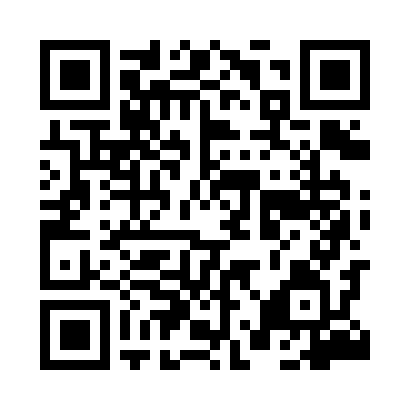 Prayer times for Czajcze, PolandWed 1 May 2024 - Fri 31 May 2024High Latitude Method: Angle Based RulePrayer Calculation Method: Muslim World LeagueAsar Calculation Method: HanafiPrayer times provided by https://www.salahtimes.comDateDayFajrSunriseDhuhrAsrMaghribIsha1Wed2:395:1712:526:038:2910:592Thu2:385:1512:526:048:3110:593Fri2:375:1312:526:058:3311:004Sat2:365:1112:526:068:3411:015Sun2:355:0912:526:078:3611:016Mon2:345:0712:526:088:3811:027Tue2:335:0512:526:098:4011:038Wed2:335:0312:526:118:4211:049Thu2:325:0112:526:128:4311:0410Fri2:314:5912:526:138:4511:0511Sat2:304:5712:526:148:4711:0612Sun2:304:5612:526:158:4911:0713Mon2:294:5412:526:168:5011:0714Tue2:284:5212:526:178:5211:0815Wed2:284:5112:526:188:5411:0916Thu2:274:4912:526:198:5611:1017Fri2:264:4712:526:208:5711:1018Sat2:264:4612:526:218:5911:1119Sun2:254:4412:526:229:0111:1220Mon2:244:4312:526:239:0211:1321Tue2:244:4112:526:239:0411:1322Wed2:234:4012:526:249:0511:1423Thu2:234:3812:526:259:0711:1524Fri2:224:3712:526:269:0811:1525Sat2:224:3612:526:279:1011:1626Sun2:214:3412:536:289:1111:1727Mon2:214:3312:536:299:1311:1728Tue2:214:3212:536:299:1411:1829Wed2:204:3112:536:309:1511:1930Thu2:204:3012:536:319:1711:1931Fri2:204:2912:536:329:1811:20